尊敬的先生/女士：1	继2019年6月10日的电信标准化局第177号通函之后，并根据第1号决议（2016年，哈马马特，修订版）第9.5段，谨在此通知您，第12研究组在2019年12月5日举行的全体会议上就以下ITU-T案文草案达成如下决定：2	通过可在线查询已公布的专利信息。3	将很快在以下ITU-T网站提供预出版的建议书案文： 4	国际电联将尽快出版此建议书。顺致敬意！（原件已签）电信标准化局主任李在摄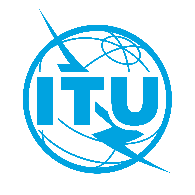 国 际 电 信 联 盟电信标准化局国 际 电 信 联 盟电信标准化局2019年12月12日，日内瓦2019年12月12日，日内瓦文号：电信标准化局第217号通函
电信标准化局第217号通函
致：-	国际电联各成员国主管部门；-	ITU-T部门成员；-	ITU-T部门准成员；-	国际电联学术成员致：-	国际电联各成员国主管部门；-	ITU-T部门成员；-	ITU-T部门准成员；-	国际电联学术成员电话：+41 22 730 6828+41 22 730 6828致：-	国际电联各成员国主管部门；-	ITU-T部门成员；-	ITU-T部门准成员；-	国际电联学术成员致：-	国际电联各成员国主管部门；-	ITU-T部门成员；-	ITU-T部门准成员；-	国际电联学术成员传真：+41 22 730 5853+41 22 730 5853致：-	国际电联各成员国主管部门；-	ITU-T部门成员；-	ITU-T部门准成员；-	国际电联学术成员致：-	国际电联各成员国主管部门；-	ITU-T部门成员；-	ITU-T部门准成员；-	国际电联学术成员电子邮件：tsbsg12@itu.inttsbsg12@itu.int抄送：-	各研究组正副主席；-	电信发展局主任；-	无线电通信局主任抄送：-	各研究组正副主席；-	电信发展局主任；-	无线电通信局主任事由：ITU-T第12研究组会议（2019年11月26日 – 12月5日，日内瓦）之后
ITU-T E.805（E.RQUAL）建议书“建立质量监管框架的战略”的状态ITU-T第12研究组会议（2019年11月26日 – 12月5日，日内瓦）之后
ITU-T E.805（E.RQUAL）建议书“建立质量监管框架的战略”的状态ITU-T第12研究组会议（2019年11月26日 – 12月5日，日内瓦）之后
ITU-T E.805（E.RQUAL）建议书“建立质量监管框架的战略”的状态ITU-T第12研究组会议（2019年11月26日 – 12月5日，日内瓦）之后
ITU-T E.805（E.RQUAL）建议书“建立质量监管框架的战略”的状态编号标题决定ITU-T E.805 (E.RQUAL)建立质量监管框架的战略已批准